Grade 4 Weekly Newsletter April 9-13, 2018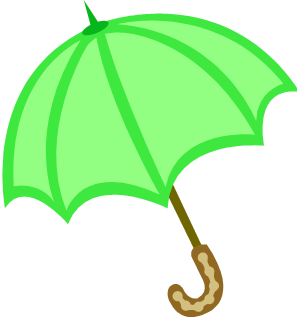 Dear Parents, Report cards will be issued today. Your parent teacher interview time will be on your child’s report card. Parent teacher interviews are Thursday evening, April 12th and the morning of Friday, April 13th. I look forward to meeting with you to discuss your child’s progress. There will be no school on April 13th due to parent teacher interviews.LECS’ Dance-A-Thon is this Wednesday, April 11th, 6:30-7:30 PM. Pledge forms were sent home a few weeks ago for the Dance-A-Thon. There is a minimum of $5.00 in pledges to attend. Big Mitch will be the DJ. Lots of great fun to be had by all. We hope to see you there.We will be having a Scholastic Book Fair, Wednesday, April 11th-Friday, April 13th. Students will have an opportunity to view the Book Fair and purchase items. It is a great opportunity for students to buy great literature. Homework:All homework is due: Thursday, April 12thMath: Practice your multiplication facts up to 9 x 9. You can choose how you would like to practice these, i.e. verbally in the car going to a sports activity, cooking dinner, etc. or more formal, using paper pencil and giving small quizzes up to 12 questions at a time, apps, etc.____________________________________________________________In math students will be learning how to describe and represent decimals-tenths and hundredths. a) Literacy: Read at least 20 minutes a night. Please use the reading log. Remember grade fours for every 20 mins you read and have your reading log filled out, you will earn $10 in classroom bucks!! b) Spelling: 1. witch, 2. which, 3. then, 4.than, 5. our, 6. are, 7. you’re, 8. your**Have your child practice putting the homophones in a sentence. We will have a spelling Show What You Know this Thursday.In literacy students have completed their fiction stories and they are working on researching their Wonder Thoughts (things that interest them that they have questions about). If your child hasn’t brought home their marked writing piece yet, it will be in their report card today. Reminders:Early Dismissal: Tuesday, April 24th at 11:15 AM due to PL for teachersSports Club: Every Monday, pick up time 4:15 PMLibrary Day: Every ThursdayIf you have any questions or concerns, please don’t hesitate to get in contact with me.               S. Baker   sheila.baker@nbed.nb.ca